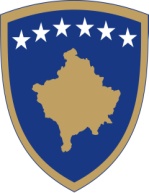 Republika KosovaRepublika Kosova -  Republic of Kosovo Qeveria - Vlada - GovernmentMinistria e Administratës Publike/ Ministarstvo Javne Uprave / Ministry of Public AdministrationZyra e Prokurimit/Kancelarije Nabavke/Office of ProcurementNJOFTIM PËR KONTRATËFURNIZIM Sipas Nenit 40 të Ligjit Nr. 04/L-042 të Prokurimit Publik në Kosovë Data e përgatitjes së njoftimit: 23/11/2012Ky njoftim është përgatitur në GJUHËT:NENI I: AUTORITETI KONTRAKTUESI.1) EMRI DHE ADRESA E AUTORITETIT KONTRAKTUES (AK)Autoriteti kontraktues kryen blerje në emër të autoriteteve të tjera kontraktuese     Nëse po, specifiko identitetin e të gjithë Autoriteteve Kontraktuese që kanë të drejtë të bëjnë porosi nën termet e kontratës ose referoju një Aneksi.NENI II: LËNDA E KONTRATËSII.1) PËRSHKRIMIII.2) SASIA APO FUSHËVEPRIMI I KONTRATËSII.3) KOHËZGJATJA E KONTRATËS APO AFATET KOHORE PËR PËRFUNDIMNENI III: INFORMACIONET LIGJORE, EKONOMIKE, FINANCIARE DHE TEKNIKEIII.1) KUSHTET NË LIDHJE ME KONTRATËNIII.2) KUSHTET PËR PJESËMARRJEIII.3) KUSHTET SPECIFIKE PËR KONTRATAT E SHËRBIMEVENENI IV: PROCEDURAIV.1) LLOJI I PROCEDURËSIV.2) KRITERET E DHËNIESIV.3) INFORMACIONET ADMINISTRATIVENENI V: INFORMACIONET PLOTËSUESEV.1) ANKESATV.1.1) ADRESA E ORGANIT SHQYRTUES TË PROKURIMIT (OSHP)V.2) INFORMACIONET SHTESËNr i Prokurimit202012087 121ShqipSerbishtAnglishtEmri zyrtar: Ministria e Administratës PublikeEmri zyrtar: Ministria e Administratës PublikeEmri zyrtar: Ministria e Administratës PublikeEmri zyrtar: Ministria e Administratës PublikeAdresa Postare: ndërtesa ish “Rilindja” , kati III, zyra 303Adresa Postare: ndërtesa ish “Rilindja” , kati III, zyra 303Adresa Postare: ndërtesa ish “Rilindja” , kati III, zyra 303Adresa Postare: ndërtesa ish “Rilindja” , kati III, zyra 303Qyteti: Prishtinë Kodi postar: 10000 Kodi postar: 10000 Vendi: “[shëno vendin]”Personi kontaktues: Violeta ZhaveliPersoni kontaktues: Violeta ZhaveliTelefoni: 038/ 200 30 545Telefoni: 038/ 200 30 545Email: violeta.zhaveli@rks-gov.netEmail: violeta.zhaveli@rks-gov.netFaksi: “[shëno numrin e faksit]”Faksi: “[shëno numrin e faksit]”Adresa e Internetit (nëse aplikohet):Adresa e Internetit (nëse aplikohet):“[shëno web e AK]”“[shëno web e AK]”PoJoXII.1.1) Titulli i kontratës i dhënë nga autoriteti kontraktues:Furnizim me derivate nafte dhe benzinë për veturat e MAPII.1.1) Titulli i kontratës i dhënë nga autoriteti kontraktues:Furnizim me derivate nafte dhe benzinë për veturat e MAPII.1.1) Titulli i kontratës i dhënë nga autoriteti kontraktues:Furnizim me derivate nafte dhe benzinë për veturat e MAPII.1.2)  Lloji i kontratës dhe lokacioni i punëve,  vendi i dorëzimit apo realizimit(Zgjidhni vetëm një kategori - punë, furnizime  apo shërbime – e cila korrespondon më së shumti me objektin specifik të kontratës suaj)II.1.2)  Lloji i kontratës dhe lokacioni i punëve,  vendi i dorëzimit apo realizimit(Zgjidhni vetëm një kategori - punë, furnizime  apo shërbime – e cila korrespondon më së shumti me objektin specifik të kontratës suaj)II.1.2)  Lloji i kontratës dhe lokacioni i punëve,  vendi i dorëzimit apo realizimit(Zgjidhni vetëm një kategori - punë, furnizime  apo shërbime – e cila korrespondon më së shumti me objektin specifik të kontratës suaj)   PunëX        Furnizime    Shërbime Ekzekutim Plani dhe ekzekutimi Realizimi, në çfarëdo mënyre, të punës, përgjegjës me kërkesaX   Blerja Qira financiare (lizing) Qira Blerje me këste Një kombinim i këtyreVendi apo vendndodhja kryesore e  punëve______________________________________________Vendi kryesor i dorëzimitDepo kryesore e MAP, ish ndërtesa “Rilindja”, PrishtinëVendi kryesor i realizimit______________________________________________II.1.3) Njoftimi përfshinëNjë kontratë publikeKrijimin e kontratës publike kornizëII.1.3) Njoftimi përfshinëNjë kontratë publikeKrijimin e kontratës publike kornizëII.1.3) Njoftimi përfshinëNjë kontratë publikeKrijimin e kontratës publike kornizëII.1.4) Informacionet e marrëveshjes kornizë (nëse aplikohet): n/aII.1.4) Informacionet e marrëveshjes kornizë (nëse aplikohet): n/aII.1.4) Informacionet e marrëveshjes kornizë (nëse aplikohet): n/aII.1.5) Përshkrim i shkurtër i lëndës së kontratësFurnizim me derivate nafte dhe benzinë për veturat e MAPII.1.5) Përshkrim i shkurtër i lëndës së kontratësFurnizim me derivate nafte dhe benzinë për veturat e MAPII.1.5) Përshkrim i shkurtër i lëndës së kontratësFurnizim me derivate nafte dhe benzinë për veturat e MAPII.1.6) Klasifikimi i Fjalorit të Përgjithshëm të Prokurimit (FPP): 23000000-0II.1.6) Klasifikimi i Fjalorit të Përgjithshëm të Prokurimit (FPP): 23000000-0II.1.6) Klasifikimi i Fjalorit të Përgjithshëm të Prokurimit (FPP): 23000000-0II.1.7) Variantet pranohenII.1.7) Variantet pranohenII.1.7) Variantet pranohenII.1.8) Ndarja në PjesëNëse  po, tenderët duhet të dorëzohen për (shënoni vetëm një kuti)  vetëm një pjesë                         një a ma shumë pjesë                       X  Të gjitha pjesëtII.1.8) Ndarja në PjesëNëse  po, tenderët duhet të dorëzohen për (shënoni vetëm një kuti)  vetëm një pjesë                         një a ma shumë pjesë                       X  Të gjitha pjesëtII.1.8) Ndarja në PjesëNëse  po, tenderët duhet të dorëzohen për (shënoni vetëm një kuti)  vetëm një pjesë                         një a ma shumë pjesë                       X  Të gjitha pjesëtII.1.9) Informacione lidhur me pjesët (nëse aplikohen)II.1.9) Informacione lidhur me pjesët (nëse aplikohen)II.1.9) Informacione lidhur me pjesët (nëse aplikohen)Sasia apo fushëveprimi i përgjithshëm (përfshirë të gjitha pjesët dhe opsionet nëse aplikohen)Kohëzgjatja në muaj 24 (nga dhënia e kontratës)    apoFillimi        ___/___/______    (dd/mm/vvv)Përfundimi  ___/___/______   (dd/mm/vvv)III.1.1) Siguria e kërkuar e ekzekutimitNëse po,  vlera e sigurisë së ekzekutimit  10 % e vlerës së kontratësIII.1.2) Forma ligjore që do të merret përmes grupit të operatorëve ekonomik të cilëve do t`u jepet kontrata (nëse aplikohet):_______________________________________________________________________________III.1.3) Kushtet e tjera të veçanta me të cilat ka të bëjë ekzekutimi i kontratësNëse po, përshkrimi i kushteve të veçantaIII.2.1)  Kërkesat e përshtatshmërisë:Deklaratë nën betim - Operatori ekonomik duhet ti përmbush kërkesat mbi përshtatshmërinë në pajtim me Ligjin Nr. 04/L-042, Neni 65.Një vërtetim i nënshkruar nga Administrata Tatimore e vendit tuaj të themelimit, se ju nuk jeni me vonesë për  pagimin e tatimeve së paku deri në tremujorin e fundit përpara dorëzimit të tenderit. Dëshmia e kërkuar dokumentare:Deklaratë nën betim (Origjinali). Një vërtetim i nënshkruar nga Administrata Tatimore (kerkohet origjinal ose i vërtetuar/noterizuar nga institucioni kompetent ne vendin e tuaj te themelimit).III.2.2) Përshtatshmëria profesionale:Certifikatë e regjistrimit të biznesit , regjistrimi si operator ekonomik në regjistrin profesional, komercial dhe/ose të korporatës në vendin e  juaj të themelimit.Certifikata e TVSH-sëCertifikatën me numër fiskal te lëshuar nga Administrata Tatimore e KosovësDëshmia e kërkuar dokumentare:Certifikatë e regjistrimit të biznesit- (kopje).Certifikata e TVSH-së (kopje).Certifikatën me numër fiskal (kopje).Nëse një tender dorëzohet nga një grup i operatorëve ekonomik, nga grupi kërkohet që të emërojë  njërin nga anëtarët e grupit, si operator për kontakt dhe së bashku me tenderin e tij, të dorëzojë edhe origjinalin e nënshkruar të marrëveshjes për krijimin e atij grupi.Në rast se tenderi  dorëzohet  nga një grup i operatorëve ekonomik, të gjithë anëtarët e këtij grupi duhet të dorëzojnë dokumente – dëshmitë e tyre në pajtim me dispozitat e paragrafit III. 2.1. Të gjithë anëtarët e grupit duhet të dorëzojnë - sigurojnë dëshmitë e kërkuara në pajtim me paragrafin III.2.2, te këtij njoftimi.III.2.3) Kapaciteti ekonomik dhe financiar n/aIII.2.4) Kapaciteti teknik dhe profesional   -     Licencën e shitjes së karburanteve me pakicë, e lëshuar nga MTI-kopje    -    Certifikata e kualitetit të prodhuesit-rafinerisë me specifikim te detajizuar teknik të       produkteve te  kërkuara - kopje Mjetet transportuese  për realizimin e kontratës (së paku 1 cisterne për naftë)-  kopja e librezave te regjistrimit Një deklaratë të nënshkruar dhe të vulosur ku OE deklaron se në rast të krizës se furnizimit  me derivate në treg OE do të ketë rezerva për nevojat e MAP. Deklarata e kompanisë me te cilën kompania merr për obligim kompensimin e te gjitha dëmeve ndaj automjeteve të Autoritetit Kontraktues, ne rast se demet e shkaktuara janë si pasoj e kualitetit te dobët te derivateve – OrigjinalListën e kontratave për furnizim me derivate te naftës (minimum dy kontrata), kërkohet  kopjeDraft Kontrata mes Operatorëve Ekonomik për bashkëpunim me pompat furnizuese të karburanteve, kontraktori duhet të ofroj së paku 7 (shtatë) pika furnizimi në rajonin e Kosovës (Prishtinë së paku dy  (dy) pika, Prizren, Pejë, Podujevë, Ferizaj, Mitrovicë dhe Drenas së paku nga një pikë furnizimi)III.3.1)Ekzekutimi i shërbimeve i rezervuar për një profesion të caktuarNëse po, referenca për ligjin, rregulloren apo dispozitën administrative përkatëseIII.3.2 Personat ligjor duhet të tregojnë emrat e kualifikimeve profesionale të personelit përgjegjës për ekzekutimin e shërbimeveIV.1.1) Lloji i procedurësIV.1.1) Lloji i procedurës X   E hapur  E kufizuar  E negociuarArsyetimi për zgjedhjen e procedurës së negociuar IV.1.2)Kufizime në numrin e operatorëve të cilët do të ftohen për tenderim  (procedurë e kufizuar apo e negociuar) n/aIV.1.2)Kufizime në numrin e operatorëve të cilët do të ftohen për tenderim  (procedurë e kufizuar apo e negociuar) n/aIV.1.3) Reduktimi i numrit të operatorëve gjatë negociatave (procedurë e negociuar)Udhëheq negociatat në faza të njëpasnjëshmen/aIV.1.3) Reduktimi i numrit të operatorëve gjatë negociatave (procedurë e negociuar)Udhëheq negociatat në faza të njëpasnjëshmen/aShëno në kutinë e duhur dhe fshije tjetrënX Çmimi më i ulëtapoShëno në kutinë e duhur dhe fshije tjetrënX Çmimi më i ulëtapoShëno në kutinë e duhur dhe fshije tjetrënX Çmimi më i ulëtapoShëno në kutinë e duhur dhe fshije tjetrënX Çmimi më i ulëtapoNën-kriteriPesha në %Nën-kriteriPesha në %IV.3.1) Publikimet paraprake në lidhje me kontratën e njëjtëNëse po,Njoftim paraprak:  Publikime tjera (nëse aplikohen):  ______________________________IV.3.2) Kushtet për marrjen e dosjes së tenderitAfati i fundit për pranimin e kërkesave për dosjen e tenderit:  data: 05/12/2012, në ora 16:00.    Dokumentet me pages  Nëse po, çmimi _____________________Kushtet dhe metoda e pagesës: ____________________________________________________IV.3.3) Afati i fundit për pranim të tenderëve: data 14/12/2012     koha 14:00,   vendi : ish ndërtesa “Rilindja”, kati III, zyra 303, PrishtinëIV.3.4) Afati kohor për dorëzimin e tenderëve është shkurtuar: po              X joNëse po, jep arsyetim  IV.3.5) A është e nevojshme siguria e tenderit:Nëse po, vlera e sigurisë së tenderit 1,000.00 euroVlefshmëria e sigurisë së tenderit në ditë  90IV.3.6) Periudha e vlefshmërisë së tenderit: ditë  60IV.3.7) Takimi për hapjen e tenderëve:Data: 14/12/2012     koha: 14:30   vendi:  ish ndërtesa “Rilindja”, kati III, zyra 303, PrishtinëÇdo palë e interesuar mund të bëjë ankesë tek Organi Shqyrtues i Prokurimit, në bazë të dispozitave të Pjesës IX të Ligjit Nr. 04/L-042, Ligji për  Prokurimin Publik në Kosovë.Emri zyrtar: Organi Shqyrtues i ProkurimitEmri zyrtar: Organi Shqyrtues i ProkurimitEmri zyrtar: Organi Shqyrtues i ProkurimitAdresa e OSHP:  Rruga, GaribaldiAdresa e OSHP:  Rruga, GaribaldiAdresa e OSHP:  Rruga, GaribaldiQyteti: PrishtinëQyteti: PrishtinëKodi postar: 10000Adresa elektronike (nëse aplikohet):Adresa elektronike (nëse aplikohet):Adresa elektronike (nëse aplikohet):Personi kontaktues:E-mail:E-mail:Telefoni:Faksi:Faksi:Shënim: operatorët ekonomik do të kenë të drejtë të dorëzojnë tenderin, kërkesën për pjesëmarrje dhe dokumentet e tjera të nevojshme apo dosjet të cilat u lejohen gjatë kryerjes së një aktiviteti të prokurimit në gjuhën Shqipe, Serbe dhe Angleze. Shto informacione tjera: